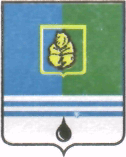 ПОСТАНОВЛЕНИЕАДМИНИСТРАЦИИ  ГОРОДА  КОГАЛЫМАХанты-Мансийского автономного округа - ЮгрыОт «25»  декабря  2015 г.                                                       №3775О признании утратившимисилу некоторых муниципальных правовых актов города КогалымаВ соответствии со статьями 153, 154, 156 Жилищного кодекса Российской Федерации, Федеральным законом от 06.10.2003 №131-ФЗ        «Об общих принципах организации местного самоуправления в Российской Федерации», решением Думы города Когалыма от 28.01.2014 №389-ГД         «Об утверждении порядка установления размера платы за содержание жилого помещения муниципального жилищного фонда города Когалыма»:1. Признать утратившими силу:1.1. Постановление Главы города Когалыма от 30.05.2007 №1181            «Об установлении платы за пользование жилым помещением (платы за наем) и платы за содержание жилого помещения»;1.2. Постановление Главы города Когалыма от 30.12.2008 №2955        «О внесении изменений в постановление Главы города Когалыма от 30.05.2007 №1181»;1.3. Постановление Администрации города Когалыма от 27.12.2011 №3299 «О внесении изменения в постановление Главы города Когалыма от 30.05.2007 №1181»;1.4. Постановление Администрации города Когалыма от 29.08.2014 №2206 «О внесении изменений в постановление Главы города Когалыма от 30.05.2007 №1181»;1.5. Постановление Администрации города Когалыма от 30.12.2014 №3614 «О внесении изменения в постановление Главы города Когалыма от 30.05.2007 №1181»;1.6. Постановление Администрации города Когалыма от 21.09.2015 №2802 «О внесении изменений в постановление Главы города Когалыма от 30.05.2007 №1181».2. Управлению экономики Администрации города Когалыма (Е.Г.Загорская) направить в юридическое управление Администрации города Когалыма текст постановления, его реквизиты, сведения об источнике официального опубликования в порядке и сроки, предусмотренные распоряжением Администрации города Когалыма от 19.06.2013 №149-р       «О мерах по формированию регистра муниципальных нормативных правовых актов Ханты-Мансийского автономного округа Югры» для дальнейшего направления в Управление государственной регистрации нормативных правовых актов Аппарата Губернатора Ханты-Мансийского автономного округа Югры.3. Настоящее постановление вступает в силу с 01 января 2016 года.4. Опубликовать настоящее постановление в газете «Когалымский Вестник» и разместить на официальном сайте Администрации города Когалыма в сети «Интернет» (www.admkogalym.ru).5. Контроль за выполнением постановления возложить на заместителя главы города Когалыма Т.И.Черных.Глава города Когалыма						Н.Н.ПальчиковСогласовано:зам. главы г.Когалыма						Т.И.Черныхи.о.начальника ЮУ						М.В.Борисзам.председателя КУМИ					М.В.Лучицкаяначальник УЭ							Е.Г.Загорскаяначальник ОО ЮУ							Д.А.Дидурдиректор МКУ «УЖКХ г.Когалыма»				А.А.МорозовПодготовлено:спец.-эксперт отдела цен					Е.М.ВласоваРазослать: УЭ, ЮУ, КУМИ, ОРЖКХ, МКУ «УЖКХ», МКУ «УОДОМС», ООО «ЕРИЦ», прокуратура, газета «Когалымский вестник», Сабуров.